PERSONAL INFORMATION__________________ __________________, Slovenia 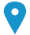     00386 __________________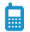  __________________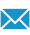 Sex Male/Female | Date of birth __________________ | Nationality Slovenian PLACEMENT APPLIED FORPreschool EducationWORK EXPERIENCE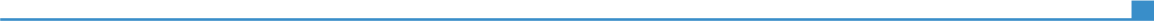 ________________________________________________________________________, Slovenia______________________________________________________Business or sector __________________________________________________________________________________________, Slovenia______________________________________________________Business or sector __________________EDUCATION AND TRAINING__________________ – presentGrammar School Celje - Center, Kosovelova ulica 1, 3000 Celje, Slovenia__________________ – presentprogramme: Preschool EducationPERSONAL SKILLSMother tongue(s)SloveneSloveneSloveneSloveneSloveneOther language(s)UNDERSTANDING UNDERSTANDING SPEAKING SPEAKING WRITING Other language(s)Listening Reading Spoken interaction Spoken production EnglishGermanLevels: A1/2: Basic user - B1/2: Independent user - C1/2 Proficient userCommon European Framework of Reference for LanguagesLevels: A1/2: Basic user - B1/2: Independent user - C1/2 Proficient userCommon European Framework of Reference for LanguagesLevels: A1/2: Basic user - B1/2: Independent user - C1/2 Proficient userCommon European Framework of Reference for LanguagesLevels: A1/2: Basic user - B1/2: Independent user - C1/2 Proficient userCommon European Framework of Reference for LanguagesLevels: A1/2: Basic user - B1/2: Independent user - C1/2 Proficient userCommon European Framework of Reference for LanguagesComputer skillsWord and Excel, Power Point, Internet, e-mailOther skills____________________________________